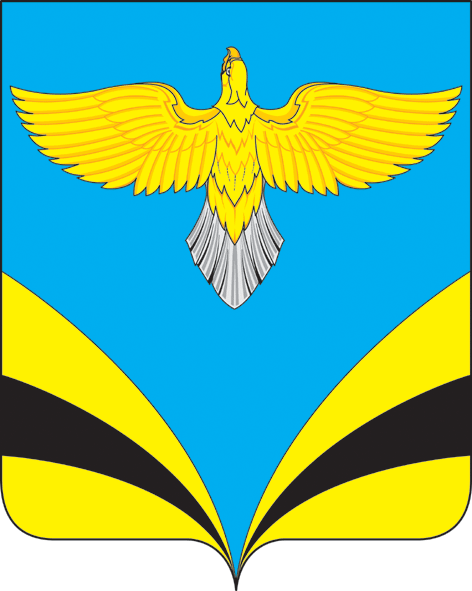            АДМИНИСТРАЦИЯ   сельского поселения Екатериновкамуниципального района Безенчукский           Самарской области             ПОСТАНОВЛЕНИЕ     от  16  мая  2018 года  №32             с. ЕкатериновкаО подготовке проекта внесения изменений в Правила землепользования и застройки сельского поселения Екатериновка муниципального района Безенчукский Самарской области, утвержденные решением Собрания  Представителей сельского поселения Екатериновка муниципального района Безенчукский №138/14 от 19.12.2013года В целях приведения Правил землепользования и застройки сельского поселения Екатериновка муниципального района Безенчукский Самарской области с точки зрения полноты предусмотренных ими сведений в соответствии  с требованиями Градостроительного кодекса РФ, с учетом заключения Комиссии по подготовке проекта и внесения изменений в Правила землепользования и застройки сельского поселения Екатериновка муниципального района Безенчукский Самарской области, руководствуясь ст. 30, 33, 38 Градостроительного Кодекса РФ, ст. 14 Федерального закона «Об общих принципах организации местного самоуправления  в Российской Федерации» № 131-ФЗ от 06.10.2003 года, Уставом сельского поселения Екатериновка муниципального района Безенчукский Самарской области,   ПОСТАНОВЛЯЮ:1. Приступить к подготовке проекта внесения изменений	 в Правила землепользования и застройки сельского поселения Екатериновка муниципального района Безенчукский Самарской области, утвержденные Решением Собрания Представителей сельского поселения Екатериновка муниципального района Безенчукский Самарской области № 138/14 от 19.12.2013 года, в части дополнения статьи 54.1. «Предельные размеры земельных участков и предельные параметры разрешенного строительства, реконструкции объектов капитального строительства в жилых зонах и общественно-деловых зонах, статья 54.3. «Предельные размеры земельных участков и предельные параметры разрешенного строительства, реконструкции объектов капитального строительства в зонах сельскохозяйственного использования»  сведениями:- о внесении основного вида разрешенного использования в зону садоводства и огородничества (с индексом СХ3), -«Транспортные, энергетические и другие объекты, а также коммуникации, обеспечивающие внутренние и внешние связи объектов сельскохозяйственного назначения»;-   в части изменения предельных (минимальных и максимальных) размеров земельных участков, предоставляемых юридическим и физическим лицам для индивидуальной жилой застройки, блокированной жилой застройки, личного подсобного хозяйства, строительства гаражей, размещения транспортных, энергетические и других объектов, а также коммуникаций, обеспечивающих внутренние и внешние связи объектов сельскохозяйственного назначения.2.Опубликовать настоящее Постановление в газете «Вестник сельского поселения Екатериновка» и  разместить на официальном сайте администрации сельского поселения Екатериновка муниципального района Безенчукский Самарской области в сети «Интернет»;3.Контроль за выполнением настоящего Постановления   оставляю за собой.Глава сельского поселенияЕкатериновка                                                           А.В. ГайдуковЛ.Б. Резепова31459